Załącznik  nr 1 do SIWZSZCZEGÓŁOWY OPIS PRZEDMIOTU ZAMÓWIENIAusługa drukowania i dostawy 
publikacji promocyjno-informacyjnych Województwa MazowieckiegoPrzedmiotem zamówienia jest usługa polegająca na drukowaniu i dostawie do Zamawiającego zestawów publikacji promocyjno-informacyjnych Województwa Mazowieckiego  (dalej: Publikacje) szczegółowo opisanych w niniejszym Opisie przedmiotu zamówienia. Dokładne projekty graficzne Publikacji zostaną przekazane Wykonawcy przez Zamawiającego. W każdej Publikacji konieczne będą zmiany w stopce redakcyjnej (rok wydania, nazwa drukarni, logotypy oraz informacja o projekcie unijnym, z którego pochodzą środki finansowe na druk) w stosunku do materiałów przekazanych przez Zamawiającego.Każda z Publikacji musi być oznaczona na zewnątrz (na okładce) oraz wewnątrz (na stronie tytułowej) kombinacją odpowiednich logotypów - zgodnie z Księgą Identyfikacji Wizualnej Narodowej Strategii Spójności, która stanowi Załącznik nr 1 Strategii komunikacji Funduszy Europejskich w Polsce w ramach Narodowej Strategii Spójności na lata 2007-2013 - aktualny dokument w wersji elektronicznej dostępny jest pod następującym adresem: http://www.poig.gov.pl/ w zakładce dokumenty promocyjne. Logotyp UE dla projektów finansowanych z Funduszy Europejskich  dostępny jest pod adresem: https://www.funduszeeuropejskie.gov.pl/zpfe/strony/logo.aspx, System Identyfikacji Wizualnej Marki Mazowsze dostępny jest pod następującym adresem:  http://www.mazovia.pl/wojewodztwo/system-identyfikacji-wizualnej-marki-mazowsze/. Logo projektu zostanie udostępnione Wykonawcy przez Zamawiającego w postaci plików graficznych. Każdy egzemplarz oprócz kombinacji logotypów winien zawierać tekst informujący o współfinansowaniu ze środków unijnych: Druk  materiału  promocyjnego współfinansowanego przez Unię Europejską ze środków Europejskiego Funduszu Rozwoju Regionalnego w ramach Regionalnego Programu Operacyjnego Województwa Mazowieckiego 2007-2013 oraz z  budżetu państwa w ramach Projektu „Mazowsze-promocja gospodarcza serca Polski”.Tekst w odpowiednich wersjach językowych zostanie przekazany przez Zamawiającego.Ilekroć mowa o kombinacji logotypów należy rozumieć następujące ułożenie logotypów: 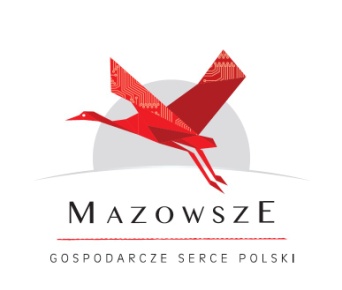 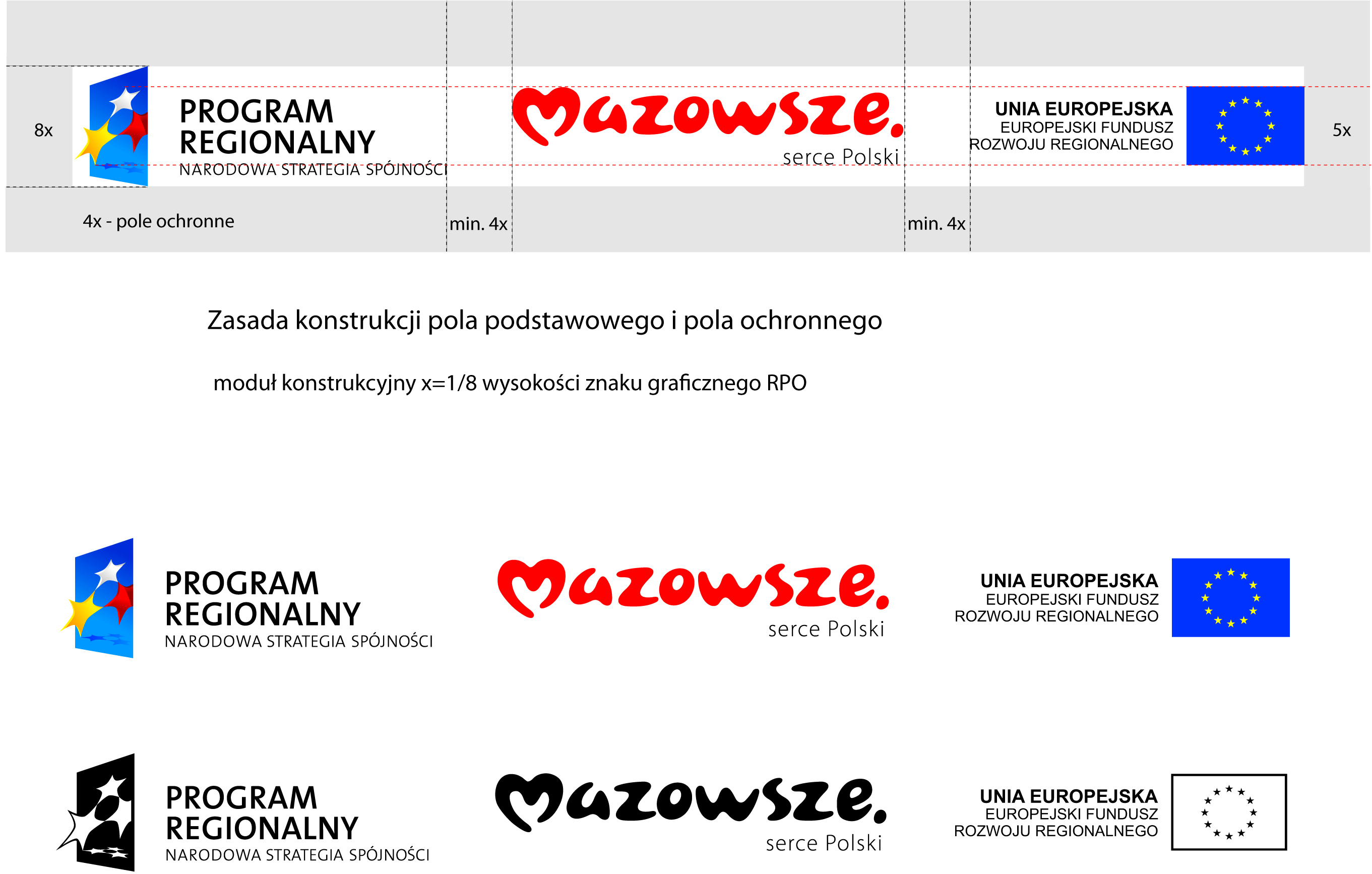 Wymagane logotypy zostaną przekazane Wykonawcy przez Zamawiającego.Każda Publikacja zostanie przed drukiem przedstawiona do akceptacji Zamawiającego.Szczegółowe wymagania dotyczące Publikacji:Poza Publikacjami w języku polskim mutacje językowe możliwe na wymianę czarnej płyty (nie dotyczy okładek).RAZEM SZTUKRAZEM SZTUKRAZEM SZTUK21 35021 350Lp.TytułJęzykIlość sztukOpis1Turystyka weekendowarosyjski300Format 120 x ,  środek: 132 str., gramatura 130g/m2 Gloss, okładka: gramatura 350 g/m2 Matt z folią  matową  i lakierowaniem UV miejscowym, skrzydełka: szer. , oprawa klejona z grzbietem, druk 4+ 4. Materiał merytoryczny w postaci plików tekstowych, fotografii oraz otwartych plików graficznych (.indd, .eps) dostarcza Zamawiający. Skład i przygotowanie do druku na podstawie gotowych projektów graficznych. Dopuszcza się 2% odstępstwa od formatu publikacji.1Turystyka weekendowaniemiecki200Format 120 x ,  środek: 132 str., gramatura 130g/m2 Gloss, okładka: gramatura 350 g/m2 Matt z folią  matową  i lakierowaniem UV miejscowym, skrzydełka: szer. , oprawa klejona z grzbietem, druk 4+ 4. Materiał merytoryczny w postaci plików tekstowych, fotografii oraz otwartych plików graficznych (.indd, .eps) dostarcza Zamawiający. Skład i przygotowanie do druku na podstawie gotowych projektów graficznych. Dopuszcza się 2% odstępstwa od formatu publikacji.1Turystyka weekendowaangielski400Format 120 x ,  środek: 132 str., gramatura 130g/m2 Gloss, okładka: gramatura 350 g/m2 Matt z folią  matową  i lakierowaniem UV miejscowym, skrzydełka: szer. , oprawa klejona z grzbietem, druk 4+ 4. Materiał merytoryczny w postaci plików tekstowych, fotografii oraz otwartych plików graficznych (.indd, .eps) dostarcza Zamawiający. Skład i przygotowanie do druku na podstawie gotowych projektów graficznych. Dopuszcza się 2% odstępstwa od formatu publikacji.1Turystyka weekendowapolski1000Format 120 x ,  środek: 132 str., gramatura 130g/m2 Gloss, okładka: gramatura 350 g/m2 Matt z folią  matową  i lakierowaniem UV miejscowym, skrzydełka: szer. , oprawa klejona z grzbietem, druk 4+ 4. Materiał merytoryczny w postaci plików tekstowych, fotografii oraz otwartych plików graficznych (.indd, .eps) dostarcza Zamawiający. Skład i przygotowanie do druku na podstawie gotowych projektów graficznych. Dopuszcza się 2% odstępstwa od formatu publikacji.2  Turystyka wodnarosyjski300Format 120 x ,  środek: 92 str., gramatura 130g/m2 Gloss, + 6
rozkładanych skrzydełek z mapkami, druk 4+0, format 220 x  po każdej z tras opisanych w publikacji, okładka: gramatura 350 g/m2 Matt z folią  matową  i lakierowaniem UV miejscowym, skrzydełka: szer. , oprawa klejona z grzbietem, druk 4+ 4.
Materiał merytoryczny w postaci plików tekstowych, fotografii oraz otwartych plików graficznych (.indd, .eps) dostarcza Zamawiający. Skład i przygotowanie do druku na podstawie gotowych projektów graficznych. Dopuszcza się 2% odstępstwa od formatu publikacji.2  Turystyka wodnaniemiecki200Format 120 x ,  środek: 92 str., gramatura 130g/m2 Gloss, + 6
rozkładanych skrzydełek z mapkami, druk 4+0, format 220 x  po każdej z tras opisanych w publikacji, okładka: gramatura 350 g/m2 Matt z folią  matową  i lakierowaniem UV miejscowym, skrzydełka: szer. , oprawa klejona z grzbietem, druk 4+ 4.
Materiał merytoryczny w postaci plików tekstowych, fotografii oraz otwartych plików graficznych (.indd, .eps) dostarcza Zamawiający. Skład i przygotowanie do druku na podstawie gotowych projektów graficznych. Dopuszcza się 2% odstępstwa od formatu publikacji.2  Turystyka wodnaangielski400Format 120 x ,  środek: 92 str., gramatura 130g/m2 Gloss, + 6
rozkładanych skrzydełek z mapkami, druk 4+0, format 220 x  po każdej z tras opisanych w publikacji, okładka: gramatura 350 g/m2 Matt z folią  matową  i lakierowaniem UV miejscowym, skrzydełka: szer. , oprawa klejona z grzbietem, druk 4+ 4.
Materiał merytoryczny w postaci plików tekstowych, fotografii oraz otwartych plików graficznych (.indd, .eps) dostarcza Zamawiający. Skład i przygotowanie do druku na podstawie gotowych projektów graficznych. Dopuszcza się 2% odstępstwa od formatu publikacji.2  Turystyka wodnapolski500Format 120 x ,  środek: 92 str., gramatura 130g/m2 Gloss, + 6
rozkładanych skrzydełek z mapkami, druk 4+0, format 220 x  po każdej z tras opisanych w publikacji, okładka: gramatura 350 g/m2 Matt z folią  matową  i lakierowaniem UV miejscowym, skrzydełka: szer. , oprawa klejona z grzbietem, druk 4+ 4.
Materiał merytoryczny w postaci plików tekstowych, fotografii oraz otwartych plików graficznych (.indd, .eps) dostarcza Zamawiający. Skład i przygotowanie do druku na podstawie gotowych projektów graficznych. Dopuszcza się 2% odstępstwa od formatu publikacji.3Turystyka pieszarosyjski300Format 120 x ,  środek: 84 str., gramatura 130g/m2 Gloss, + 10 rozkładanych skrzydełek z mapkami, druk 4+0, format 220 x  po każdej z tras opisanych w publikacji, okładka: gramatura 350 g/m2 Matt z folią  matową  i lakierowaniem UV miejscowym, skrzydełka: szer. , oprawa klejona z grzbietem, druk 4+ 4. 
Materiał merytoryczny w postaci plików tekstowych, fotografii oraz otwartych plików graficznych (.indd, .eps) dostarcza Zamawiający. Skład i przygotowanie do druku na podstawie gotowych projektów graficznych. Dopuszcza się 2% odstępstwa od formatu publikacji.3Turystyka pieszaniemiecki200Format 120 x ,  środek: 84 str., gramatura 130g/m2 Gloss, + 10 rozkładanych skrzydełek z mapkami, druk 4+0, format 220 x  po każdej z tras opisanych w publikacji, okładka: gramatura 350 g/m2 Matt z folią  matową  i lakierowaniem UV miejscowym, skrzydełka: szer. , oprawa klejona z grzbietem, druk 4+ 4. 
Materiał merytoryczny w postaci plików tekstowych, fotografii oraz otwartych plików graficznych (.indd, .eps) dostarcza Zamawiający. Skład i przygotowanie do druku na podstawie gotowych projektów graficznych. Dopuszcza się 2% odstępstwa od formatu publikacji.3Turystyka pieszaangielski400Format 120 x ,  środek: 84 str., gramatura 130g/m2 Gloss, + 10 rozkładanych skrzydełek z mapkami, druk 4+0, format 220 x  po każdej z tras opisanych w publikacji, okładka: gramatura 350 g/m2 Matt z folią  matową  i lakierowaniem UV miejscowym, skrzydełka: szer. , oprawa klejona z grzbietem, druk 4+ 4. 
Materiał merytoryczny w postaci plików tekstowych, fotografii oraz otwartych plików graficznych (.indd, .eps) dostarcza Zamawiający. Skład i przygotowanie do druku na podstawie gotowych projektów graficznych. Dopuszcza się 2% odstępstwa od formatu publikacji.3Turystyka pieszapolski500Format 120 x ,  środek: 84 str., gramatura 130g/m2 Gloss, + 10 rozkładanych skrzydełek z mapkami, druk 4+0, format 220 x  po każdej z tras opisanych w publikacji, okładka: gramatura 350 g/m2 Matt z folią  matową  i lakierowaniem UV miejscowym, skrzydełka: szer. , oprawa klejona z grzbietem, druk 4+ 4. 
Materiał merytoryczny w postaci plików tekstowych, fotografii oraz otwartych plików graficznych (.indd, .eps) dostarcza Zamawiający. Skład i przygotowanie do druku na podstawie gotowych projektów graficznych. Dopuszcza się 2% odstępstwa od formatu publikacji.4 Turystyka rowerowarosyjski300Format 120 x , środek: 104 str., gramatura 130g/m2 Gloss, + 10 rozkładanych skrzydełek z mapkami, druk 4+0, format 220 x  po każdej z tras opisanych w publikacji, okładka: gramatura 350 g/m2 Matt z folią  matową  i lakierowaniem UV miejscowym, skrzydełka: szer. , oprawa klejona z grzbietem, druk 4+ 4. Materiał merytoryczny w postaci plików tekstowych, fotografii oraz otwartych plików graficznych (.indd, .eps) dostarcza Zamawiający. Skład i przygotowanie do druku na podstawie gotowych projektów graficznych. Dopuszcza się 2% odstępstwa od formatu publikacji.4 Turystyka rowerowaniemiecki200Format 120 x , środek: 104 str., gramatura 130g/m2 Gloss, + 10 rozkładanych skrzydełek z mapkami, druk 4+0, format 220 x  po każdej z tras opisanych w publikacji, okładka: gramatura 350 g/m2 Matt z folią  matową  i lakierowaniem UV miejscowym, skrzydełka: szer. , oprawa klejona z grzbietem, druk 4+ 4. Materiał merytoryczny w postaci plików tekstowych, fotografii oraz otwartych plików graficznych (.indd, .eps) dostarcza Zamawiający. Skład i przygotowanie do druku na podstawie gotowych projektów graficznych. Dopuszcza się 2% odstępstwa od formatu publikacji.4 Turystyka rowerowaangielski400Format 120 x , środek: 104 str., gramatura 130g/m2 Gloss, + 10 rozkładanych skrzydełek z mapkami, druk 4+0, format 220 x  po każdej z tras opisanych w publikacji, okładka: gramatura 350 g/m2 Matt z folią  matową  i lakierowaniem UV miejscowym, skrzydełka: szer. , oprawa klejona z grzbietem, druk 4+ 4. Materiał merytoryczny w postaci plików tekstowych, fotografii oraz otwartych plików graficznych (.indd, .eps) dostarcza Zamawiający. Skład i przygotowanie do druku na podstawie gotowych projektów graficznych. Dopuszcza się 2% odstępstwa od formatu publikacji.4 Turystyka rowerowapolski500Format 120 x , środek: 104 str., gramatura 130g/m2 Gloss, + 10 rozkładanych skrzydełek z mapkami, druk 4+0, format 220 x  po każdej z tras opisanych w publikacji, okładka: gramatura 350 g/m2 Matt z folią  matową  i lakierowaniem UV miejscowym, skrzydełka: szer. , oprawa klejona z grzbietem, druk 4+ 4. Materiał merytoryczny w postaci plików tekstowych, fotografii oraz otwartych plików graficznych (.indd, .eps) dostarcza Zamawiający. Skład i przygotowanie do druku na podstawie gotowych projektów graficznych. Dopuszcza się 2% odstępstwa od formatu publikacji.5Zamki, Pałace i Dwory Mazowszarosyjski300Format 120 x ,  środek: 96 str., gramatura 130g/m2 Gloss, okładka: gramatura 350 g/m2 Matt z folią  matową  i lakierowaniem UV miejscowym, skrzydełka: szer. , oprawa klejona z grzbietem, druk 4+ 4. Materiał merytoryczny w postaci plików tekstowych, fotografii oraz otwartych plików graficznych (.indd, .eps) dostarcza Zamawiający. Skład i przygotowanie do druku na podstawie gotowych projektów graficznych. Dopuszcza się 2% odstępstwa od formatu publikacji.5Zamki, Pałace i Dwory Mazowszaniemiecki200Format 120 x ,  środek: 96 str., gramatura 130g/m2 Gloss, okładka: gramatura 350 g/m2 Matt z folią  matową  i lakierowaniem UV miejscowym, skrzydełka: szer. , oprawa klejona z grzbietem, druk 4+ 4. Materiał merytoryczny w postaci plików tekstowych, fotografii oraz otwartych plików graficznych (.indd, .eps) dostarcza Zamawiający. Skład i przygotowanie do druku na podstawie gotowych projektów graficznych. Dopuszcza się 2% odstępstwa od formatu publikacji.5Zamki, Pałace i Dwory Mazowszaangielski400Format 120 x ,  środek: 96 str., gramatura 130g/m2 Gloss, okładka: gramatura 350 g/m2 Matt z folią  matową  i lakierowaniem UV miejscowym, skrzydełka: szer. , oprawa klejona z grzbietem, druk 4+ 4. Materiał merytoryczny w postaci plików tekstowych, fotografii oraz otwartych plików graficznych (.indd, .eps) dostarcza Zamawiający. Skład i przygotowanie do druku na podstawie gotowych projektów graficznych. Dopuszcza się 2% odstępstwa od formatu publikacji.5Zamki, Pałace i Dwory Mazowszapolski1000Format 120 x ,  środek: 96 str., gramatura 130g/m2 Gloss, okładka: gramatura 350 g/m2 Matt z folią  matową  i lakierowaniem UV miejscowym, skrzydełka: szer. , oprawa klejona z grzbietem, druk 4+ 4. Materiał merytoryczny w postaci plików tekstowych, fotografii oraz otwartych plików graficznych (.indd, .eps) dostarcza Zamawiający. Skład i przygotowanie do druku na podstawie gotowych projektów graficznych. Dopuszcza się 2% odstępstwa od formatu publikacji.6 Restauracje, Karczmy i Zajazdy Mazowszarosyjski300Format 120 x ,  środek: 76 str., gramatura 130g/m2 Gloss, okładka: gramatura 350 g/m2 Matt z folią  matową  i lakierowaniem UV miejscowym, skrzydełka: szer. , oprawa klejona z grzbietem, druk 4+ 4. Materiał merytoryczny w postaci plików tekstowych, fotografii oraz otwartych plików graficznych (.indd, .eps) dostarcza Zamawiający. Skład i przygotowanie do druku na podstawie gotowych projektów graficznych. Dopuszcza się 2% odstępstwa od formatu publikacji.6 Restauracje, Karczmy i Zajazdy Mazowszaniemiecki200Format 120 x ,  środek: 76 str., gramatura 130g/m2 Gloss, okładka: gramatura 350 g/m2 Matt z folią  matową  i lakierowaniem UV miejscowym, skrzydełka: szer. , oprawa klejona z grzbietem, druk 4+ 4. Materiał merytoryczny w postaci plików tekstowych, fotografii oraz otwartych plików graficznych (.indd, .eps) dostarcza Zamawiający. Skład i przygotowanie do druku na podstawie gotowych projektów graficznych. Dopuszcza się 2% odstępstwa od formatu publikacji.6 Restauracje, Karczmy i Zajazdy Mazowszaangielski400Format 120 x ,  środek: 76 str., gramatura 130g/m2 Gloss, okładka: gramatura 350 g/m2 Matt z folią  matową  i lakierowaniem UV miejscowym, skrzydełka: szer. , oprawa klejona z grzbietem, druk 4+ 4. Materiał merytoryczny w postaci plików tekstowych, fotografii oraz otwartych plików graficznych (.indd, .eps) dostarcza Zamawiający. Skład i przygotowanie do druku na podstawie gotowych projektów graficznych. Dopuszcza się 2% odstępstwa od formatu publikacji.6 Restauracje, Karczmy i Zajazdy Mazowszapolski1000Format 120 x ,  środek: 76 str., gramatura 130g/m2 Gloss, okładka: gramatura 350 g/m2 Matt z folią  matową  i lakierowaniem UV miejscowym, skrzydełka: szer. , oprawa klejona z grzbietem, druk 4+ 4. Materiał merytoryczny w postaci plików tekstowych, fotografii oraz otwartych plików graficznych (.indd, .eps) dostarcza Zamawiający. Skład i przygotowanie do druku na podstawie gotowych projektów graficznych. Dopuszcza się 2% odstępstwa od formatu publikacji.7Specjały Kuchni Mazowieckiejrosyjski700Format 120 x ,  środek: 60 str., gramatura 130g/m2 Gloss, okładka: gramatura 350 g/m2 Matt z folią  matową  i lakierowaniem UV miejscowym, skrzydełka: szer. , oprawa klejona z grzbietem, druk 4+ 4. Materiał merytoryczny w postaci plików tekstowych, fotografii oraz otwartych plików graficznych (.indd, .eps) dostarcza Zamawiający. Skład i przygotowanie do druku na podstawie gotowych projektów graficznych. Dopuszcza się 2% odstępstwa od formatu publikacji.7Specjały Kuchni Mazowieckiejniemiecki600Format 120 x ,  środek: 60 str., gramatura 130g/m2 Gloss, okładka: gramatura 350 g/m2 Matt z folią  matową  i lakierowaniem UV miejscowym, skrzydełka: szer. , oprawa klejona z grzbietem, druk 4+ 4. Materiał merytoryczny w postaci plików tekstowych, fotografii oraz otwartych plików graficznych (.indd, .eps) dostarcza Zamawiający. Skład i przygotowanie do druku na podstawie gotowych projektów graficznych. Dopuszcza się 2% odstępstwa od formatu publikacji.7Specjały Kuchni Mazowieckiejangielski500Format 120 x ,  środek: 60 str., gramatura 130g/m2 Gloss, okładka: gramatura 350 g/m2 Matt z folią  matową  i lakierowaniem UV miejscowym, skrzydełka: szer. , oprawa klejona z grzbietem, druk 4+ 4. Materiał merytoryczny w postaci plików tekstowych, fotografii oraz otwartych plików graficznych (.indd, .eps) dostarcza Zamawiający. Skład i przygotowanie do druku na podstawie gotowych projektów graficznych. Dopuszcza się 2% odstępstwa od formatu publikacji.7Specjały Kuchni Mazowieckiejpolski1000Format 120 x ,  środek: 60 str., gramatura 130g/m2 Gloss, okładka: gramatura 350 g/m2 Matt z folią  matową  i lakierowaniem UV miejscowym, skrzydełka: szer. , oprawa klejona z grzbietem, druk 4+ 4. Materiał merytoryczny w postaci plików tekstowych, fotografii oraz otwartych plików graficznych (.indd, .eps) dostarcza Zamawiający. Skład i przygotowanie do druku na podstawie gotowych projektów graficznych. Dopuszcza się 2% odstępstwa od formatu publikacji.8Mazowsze wschodnierosyjski200Format 120 x ,  środek: 72 str., gramatura 130g/m2 Gloss, okładka: gramatura 350 g/m2 Matt z folią  matową  i lakierowaniem UV miejscowym, oprawa klejona z grzbietem, druk 4+ 4. Materiał merytoryczny w postaci plików tekstowych, fotografii oraz otwartych plików graficznych (.indd, .eps) dostarcza Zamawiający. Skład i przygotowanie do druku na podstawie gotowych projektów graficznych. Dopuszcza się 2% odstępstwa od formatu publikacji.8Mazowsze wschodnieniemiecki200Format 120 x ,  środek: 72 str., gramatura 130g/m2 Gloss, okładka: gramatura 350 g/m2 Matt z folią  matową  i lakierowaniem UV miejscowym, oprawa klejona z grzbietem, druk 4+ 4. Materiał merytoryczny w postaci plików tekstowych, fotografii oraz otwartych plików graficznych (.indd, .eps) dostarcza Zamawiający. Skład i przygotowanie do druku na podstawie gotowych projektów graficznych. Dopuszcza się 2% odstępstwa od formatu publikacji.8Mazowsze wschodnieangielski400Format 120 x ,  środek: 72 str., gramatura 130g/m2 Gloss, okładka: gramatura 350 g/m2 Matt z folią  matową  i lakierowaniem UV miejscowym, oprawa klejona z grzbietem, druk 4+ 4. Materiał merytoryczny w postaci plików tekstowych, fotografii oraz otwartych plików graficznych (.indd, .eps) dostarcza Zamawiający. Skład i przygotowanie do druku na podstawie gotowych projektów graficznych. Dopuszcza się 2% odstępstwa od formatu publikacji.8Mazowsze wschodniepolski500Format 120 x ,  środek: 72 str., gramatura 130g/m2 Gloss, okładka: gramatura 350 g/m2 Matt z folią  matową  i lakierowaniem UV miejscowym, oprawa klejona z grzbietem, druk 4+ 4. Materiał merytoryczny w postaci plików tekstowych, fotografii oraz otwartych plików graficznych (.indd, .eps) dostarcza Zamawiający. Skład i przygotowanie do druku na podstawie gotowych projektów graficznych. Dopuszcza się 2% odstępstwa od formatu publikacji.9Mazowsze północno-wschodnierosyjski200Format 120 x ,  środek: 56 str., gramatura 130g/m2 Gloss, okładka: gramatura 350 g/m2 Matt z folią  matową  i lakierowaniem UV miejscowym, oprawa klejona z grzbietem, druk 4+ 4. Materiał merytoryczny w postaci plików tekstowych, fotografii oraz otwartych plików graficznych (.indd, .eps) dostarcza Zamawiający. Skład i przygotowanie do druku na podstawie gotowych projektów graficznych. Dopuszcza się 2% odstępstwa od formatu publikacji.9Mazowsze północno-wschodnieniemiecki200Format 120 x ,  środek: 56 str., gramatura 130g/m2 Gloss, okładka: gramatura 350 g/m2 Matt z folią  matową  i lakierowaniem UV miejscowym, oprawa klejona z grzbietem, druk 4+ 4. Materiał merytoryczny w postaci plików tekstowych, fotografii oraz otwartych plików graficznych (.indd, .eps) dostarcza Zamawiający. Skład i przygotowanie do druku na podstawie gotowych projektów graficznych. Dopuszcza się 2% odstępstwa od formatu publikacji.9Mazowsze północno-wschodnieangielski400Format 120 x ,  środek: 56 str., gramatura 130g/m2 Gloss, okładka: gramatura 350 g/m2 Matt z folią  matową  i lakierowaniem UV miejscowym, oprawa klejona z grzbietem, druk 4+ 4. Materiał merytoryczny w postaci plików tekstowych, fotografii oraz otwartych plików graficznych (.indd, .eps) dostarcza Zamawiający. Skład i przygotowanie do druku na podstawie gotowych projektów graficznych. Dopuszcza się 2% odstępstwa od formatu publikacji.9Mazowsze północno-wschodniepolski500Format 120 x ,  środek: 56 str., gramatura 130g/m2 Gloss, okładka: gramatura 350 g/m2 Matt z folią  matową  i lakierowaniem UV miejscowym, oprawa klejona z grzbietem, druk 4+ 4. Materiał merytoryczny w postaci plików tekstowych, fotografii oraz otwartych plików graficznych (.indd, .eps) dostarcza Zamawiający. Skład i przygotowanie do druku na podstawie gotowych projektów graficznych. Dopuszcza się 2% odstępstwa od formatu publikacji.10Mazowsze południowerosyjski200Format 120 x ,  środek: 64 str., gramatura 130g/m2 Gloss, okładka: gramatura 350 g/m2 Matt z folią  matową  i lakierowaniem UV miejscowym, oprawa klejona z grzbietem, druk 4+ 4. Materiał merytoryczny w postaci plików tekstowych, fotografii oraz otwartych plików graficznych (.indd, .eps) dostarcza Zamawiający. Skład i przygotowanie do druku na podstawie gotowych projektów graficznych. Dopuszcza się 2% odstępstwa od formatu publikacji.10Mazowsze południoweniemiecki200Format 120 x ,  środek: 64 str., gramatura 130g/m2 Gloss, okładka: gramatura 350 g/m2 Matt z folią  matową  i lakierowaniem UV miejscowym, oprawa klejona z grzbietem, druk 4+ 4. Materiał merytoryczny w postaci plików tekstowych, fotografii oraz otwartych plików graficznych (.indd, .eps) dostarcza Zamawiający. Skład i przygotowanie do druku na podstawie gotowych projektów graficznych. Dopuszcza się 2% odstępstwa od formatu publikacji.10Mazowsze południoweangielski400Format 120 x ,  środek: 64 str., gramatura 130g/m2 Gloss, okładka: gramatura 350 g/m2 Matt z folią  matową  i lakierowaniem UV miejscowym, oprawa klejona z grzbietem, druk 4+ 4. Materiał merytoryczny w postaci plików tekstowych, fotografii oraz otwartych plików graficznych (.indd, .eps) dostarcza Zamawiający. Skład i przygotowanie do druku na podstawie gotowych projektów graficznych. Dopuszcza się 2% odstępstwa od formatu publikacji.10Mazowsze południowepolski500Format 120 x ,  środek: 64 str., gramatura 130g/m2 Gloss, okładka: gramatura 350 g/m2 Matt z folią  matową  i lakierowaniem UV miejscowym, oprawa klejona z grzbietem, druk 4+ 4. Materiał merytoryczny w postaci plików tekstowych, fotografii oraz otwartych plików graficznych (.indd, .eps) dostarcza Zamawiający. Skład i przygotowanie do druku na podstawie gotowych projektów graficznych. Dopuszcza się 2% odstępstwa od formatu publikacji.11Mazowsze północno-zachodnierosyjski200Format 120 x 120 mm,  środek: 56 str., gramatura 130g/m2 Gloss, okładka: gramatura 350 g/m2 Matt z folią  matową  i lakierowaniem UV miejscowym, oprawa klejona z grzbietem, druk 4+ 4. Mutacje językowe na wymianę  czarnej płyty. Materiał merytoryczny w postaci plików tekstowych, fotografii oraz otwartych plików graficznych (.indd, .eps) dostarcza Zamawiający. Skład i przygotowanie do druku na podstawie gotowych projektów graficznych. Dopuszcza się 2% odstępstwa od formatu publikacji.11Mazowsze północno-zachodnieniemiecki200Format 120 x 120 mm,  środek: 56 str., gramatura 130g/m2 Gloss, okładka: gramatura 350 g/m2 Matt z folią  matową  i lakierowaniem UV miejscowym, oprawa klejona z grzbietem, druk 4+ 4. Mutacje językowe na wymianę  czarnej płyty. Materiał merytoryczny w postaci plików tekstowych, fotografii oraz otwartych plików graficznych (.indd, .eps) dostarcza Zamawiający. Skład i przygotowanie do druku na podstawie gotowych projektów graficznych. Dopuszcza się 2% odstępstwa od formatu publikacji.11Mazowsze północno-zachodnieangielski400Format 120 x 120 mm,  środek: 56 str., gramatura 130g/m2 Gloss, okładka: gramatura 350 g/m2 Matt z folią  matową  i lakierowaniem UV miejscowym, oprawa klejona z grzbietem, druk 4+ 4. Mutacje językowe na wymianę  czarnej płyty. Materiał merytoryczny w postaci plików tekstowych, fotografii oraz otwartych plików graficznych (.indd, .eps) dostarcza Zamawiający. Skład i przygotowanie do druku na podstawie gotowych projektów graficznych. Dopuszcza się 2% odstępstwa od formatu publikacji.11Mazowsze północno-zachodniepolski500Format 120 x 120 mm,  środek: 56 str., gramatura 130g/m2 Gloss, okładka: gramatura 350 g/m2 Matt z folią  matową  i lakierowaniem UV miejscowym, oprawa klejona z grzbietem, druk 4+ 4. Mutacje językowe na wymianę  czarnej płyty. Materiał merytoryczny w postaci plików tekstowych, fotografii oraz otwartych plików graficznych (.indd, .eps) dostarcza Zamawiający. Skład i przygotowanie do druku na podstawie gotowych projektów graficznych. Dopuszcza się 2% odstępstwa od formatu publikacji.12Mazowsze zachodnierosyjski200Format 120 x 120 mm,  środek: 80 str., gramatura 130g/m2 Gloss, okładka: gramatura 350 g/m2 Matt z folią  matową  i lakierowaniem UV miejscowym, oprawa klejona z grzbietem, druk 4+ 4. Materiał merytoryczny w postaci plików tekstowych, fotografii oraz otwartych plików graficznych (.indd, .eps) dostarcza Zamawiający. Skład i przygotowanie do druku na podstawie gotowych projektów graficznych. Dopuszcza się 2% odstępstwa od formatu publikacji.12Mazowsze zachodnieniemiecki200Format 120 x 120 mm,  środek: 80 str., gramatura 130g/m2 Gloss, okładka: gramatura 350 g/m2 Matt z folią  matową  i lakierowaniem UV miejscowym, oprawa klejona z grzbietem, druk 4+ 4. Materiał merytoryczny w postaci plików tekstowych, fotografii oraz otwartych plików graficznych (.indd, .eps) dostarcza Zamawiający. Skład i przygotowanie do druku na podstawie gotowych projektów graficznych. Dopuszcza się 2% odstępstwa od formatu publikacji.12Mazowsze zachodnieangielski400Format 120 x 120 mm,  środek: 80 str., gramatura 130g/m2 Gloss, okładka: gramatura 350 g/m2 Matt z folią  matową  i lakierowaniem UV miejscowym, oprawa klejona z grzbietem, druk 4+ 4. Materiał merytoryczny w postaci plików tekstowych, fotografii oraz otwartych plików graficznych (.indd, .eps) dostarcza Zamawiający. Skład i przygotowanie do druku na podstawie gotowych projektów graficznych. Dopuszcza się 2% odstępstwa od formatu publikacji.12Mazowsze zachodniepolski500Format 120 x 120 mm,  środek: 80 str., gramatura 130g/m2 Gloss, okładka: gramatura 350 g/m2 Matt z folią  matową  i lakierowaniem UV miejscowym, oprawa klejona z grzbietem, druk 4+ 4. Materiał merytoryczny w postaci plików tekstowych, fotografii oraz otwartych plików graficznych (.indd, .eps) dostarcza Zamawiający. Skład i przygotowanie do druku na podstawie gotowych projektów graficznych. Dopuszcza się 2% odstępstwa od formatu publikacji.13Mazowsze w pigułcerosyjski700Format 120 x 230 mm,  środek: ok. 50 str., gramatura 130g/m2 Gloss,
okładka: gramatura 350 g/m2 Matt z folię  matową  i lakierowaniem UV miejscowym, skrzydełka: szer. 100 mm, oprawa klejona z grzbietem, druk 4+4. Materiał merytoryczny w postaci plików tekstowych, fotografii oraz otwartych plików graficznych (.indd, .eps) dostarcza Zamawiający. Skład i przygotowanie do druku na podstawie gotowych projektów graficznych. Dopuszcza się 2% odstępstwa od formatu publikacji13Mazowsze w pigułceniemiecki600Format 120 x 230 mm,  środek: ok. 50 str., gramatura 130g/m2 Gloss,
okładka: gramatura 350 g/m2 Matt z folię  matową  i lakierowaniem UV miejscowym, skrzydełka: szer. 100 mm, oprawa klejona z grzbietem, druk 4+4. Materiał merytoryczny w postaci plików tekstowych, fotografii oraz otwartych plików graficznych (.indd, .eps) dostarcza Zamawiający. Skład i przygotowanie do druku na podstawie gotowych projektów graficznych. Dopuszcza się 2% odstępstwa od formatu publikacji13Mazowsze w pigułceangielski600Format 120 x 230 mm,  środek: ok. 50 str., gramatura 130g/m2 Gloss,
okładka: gramatura 350 g/m2 Matt z folię  matową  i lakierowaniem UV miejscowym, skrzydełka: szer. 100 mm, oprawa klejona z grzbietem, druk 4+4. Materiał merytoryczny w postaci plików tekstowych, fotografii oraz otwartych plików graficznych (.indd, .eps) dostarcza Zamawiający. Skład i przygotowanie do druku na podstawie gotowych projektów graficznych. Dopuszcza się 2% odstępstwa od formatu publikacji13Mazowsze w pigułcepolski1000Format 120 x 230 mm,  środek: ok. 50 str., gramatura 130g/m2 Gloss,
okładka: gramatura 350 g/m2 Matt z folię  matową  i lakierowaniem UV miejscowym, skrzydełka: szer. 100 mm, oprawa klejona z grzbietem, druk 4+4. Materiał merytoryczny w postaci plików tekstowych, fotografii oraz otwartych plików graficznych (.indd, .eps) dostarcza Zamawiający. Skład i przygotowanie do druku na podstawie gotowych projektów graficznych. Dopuszcza się 2% odstępstwa od formatu publikacji